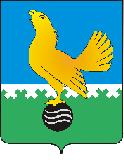 Ханты-Мансийский автономный округ-Юграмуниципальное образованиегородской округ город Пыть-ЯхАДМИНИСТРАЦИЯ ГОРОДАП О С Т А Н О В Л Е Н И Е Об утверждении Порядка осуществления муниципальным бюджетным и автономным учреждением города Пыть-Яха полномочий администрации города по исполнению публичныхобязательств перед физическим лицом, подлежащих исполнению в денежной форме, и финансового обеспечения их осуществленияВ соответствии со статьей 9.2 Федерального закона от 12 января 1996 года N 7-ФЗ «О некоммерческих организациях» и статьей 2 Федерального закона от 3 ноября 2006 года N 174-ФЗ «Об автономных учреждениях», с Федеральным законом от 08.05. 2010 № 83-ФЗ «О внесении изменений в отдельные законодательные акты Российской Федерации в связи с совершенствованием правового положения государственных (муниципальных) учреждений»,администрация города Пыть-Яха п о с т а н о в л я е т :1.	Утвердить Порядок осуществления муниципальным бюджетным учреждением и автономным учреждением муниципального образования городской округ город Пыть-Ях полномочий администрации города по исполнению публичных обязательств перед физическим лицом, подлежащих исполнению в денежной форме, и финансового обеспечения их осуществления (приложение).2.	Сектору по связям с общественными организациями и СМИ управления делами (О.В. Кулиш) опубликовать постановление в печатном средстве массовой информации «Официальный вестник».3.	Отделу по информационным ресурсам (А.А. Мерзляков) разместить постановление на официальном сайте администрации города в сети Интернет.4. Настоящее постановление вступает в силу после его официального опубликования.	5.	Признать утратившими силу постановления администрации города:- от 20.12.2010 № 258-па «О порядке осуществления муниципальным бюджетным учреждением муниципального образования городской округ город Пыть-Ях полномочий Администрации муниципального образования городской округ город Пыть-Ях по исполнению публичных обязательств перед физическим лицом, подлежащих исполнению в денежной форме, и финансового обеспечения их осуществления»;- от 28.06.2013 № 136-па «О внесении изменения в постановление администрации города от 20.12.2010 № 258-па «О порядке осуществления муниципальным бюджетным учреждением муниципального образования городской округ город Пыть-Ях полномочий администрации муниципального образования городской округ город Пыть-Ях по исполнению публичных обязательств перед физическим лицом, подлежащих исполнению в денежной форме, и финансового обеспечения их осуществления»».6. Контроль за выполнением постановления возложить на заместителя главы администрации города по финансам и экономике – председателя комитета по финансам Стефогло В.В.Глава администрации города Пыть-Яха 								Р.И. СтадлерПриложение к постановлению администрации города Пыть-ЯхаПорядокосуществления муниципальным бюджетным и автономным учреждением города Пыть-Яха полномочий администрации города по исполнению публичных обязательств перед физическим лицом, подлежащих исполнению в денежной форме, и финансового обеспечения их осуществления1.	Настоящий Порядок определяет правила осуществления муниципальным бюджетным учреждением и автономным учреждением города Пыть-Яха (далее - учреждение) полномочий администрации города по исполнению публичных обязательств перед физическим лицом, подлежащих исполнению в денежной форме, и порядок финансового обеспечения их осуществления.2.	Публичными обязательствами в целях настоящего Порядка являются публичные обязательства Российской Федерации и Ханты-Мансийского автономного округа – Югры, муниципального образования городской округ город Пыть-Ях перед физическим лицом, подлежащие исполнению учреждением от имени администрации города в денежной форме в установленном законом, решением Думы города Пыть-Яха, иным нормативным правовым актом размере или имеющие установленный порядок индексации и не подлежащие включению в нормативные затраты на оказание муниципальных услуг (далее - публичные обязательства).3.	Структурные подразделения администрации города в отношении учреждений, находящихся в их ведении, представляют в комитет по финансам администрации города (далее – комитет по финансам) для согласования заявку на планируемые объемы бюджетных ассигнований на исполнение публичных обязательств, полномочия по исполнению которых будут осуществляться учреждениями (далее - заявка). Заявка представляется вместе с материалами, необходимыми для составления проекта бюджета города Пыть-Яха на очередной финансовый год и на плановый период в соответствии с Порядком планирования бюджетных ассигнований бюджета муниципального образования на очередной финансовый год и на плановый период, установленным комитетом по финансам.В заявке указываются:правовое основание возникновения публичного обязательства;вид выплаты в соответствии с публичными обязательствами;размер (порядок расчета) выплаты;категория получателей.4.	Комитет по финансам в течение 10 рабочих дней со дня поступления заявки согласовывает ее или, при наличии замечаний, возвращает заявку с указанием причин, послуживших основанием для ее возврата.5.	Структурное подразделение администрации города в течение месяца со дня утверждения в установленном порядке соответствующих бюджетных ассигнований готовит распоряжение администрации города (издает приказ руководителя структурного подразделения) об осуществлении учреждением полномочий администрации города по исполнению публичных обязательств, а также согласованных комитетом по финансам объемах бюджетных ассигнований на эти цели.6.	В распоряжении администрации города (приказе руководителя структурного подразделения администрации города) указываются:а) вид публичных обязательств;б) права и обязанности учреждения по исполнению переданных ему полномочий администрации города, в том числе по ведению бюджетного учета, составлению и представлению бюджетной отчетности;в) ответственность за неисполнение или ненадлежащее исполнение учреждением переданных полномочий администрации города;г) порядок проведения администрацией города контроля за осуществлением учреждением переданных полномочий администрации города.7.	Заверенная копия распоряжения администрации города (приказа руководителя структурного подразделения администрации города) направляется структурным подразделением администрации города в учреждение в течение 2 рабочих дней со дня его подписания.8.	Учреждение в течение 5 рабочих дней со дня получения заверенной копии распоряжения администрации города (приказа руководителя структурного подразделения администрации города) представляет:8.1.	При осуществлении полномочий Российской Федерации - в территориальный орган Федерального казначейства документы, необходимые для открытия лицевого счета, в порядке, установленном Федеральным казначейством.8.2.	При осуществлении полномочий Ханты-Мансийского автономного округа – Югры, муниципального образования городской округ город Пыть-Ях - в комитет по финансам документы, необходимые для открытия лицевого счета, в порядке, установленном комитетом по финансам.9.	Финансовое обеспечение осуществления учреждением полномочий администрации города по исполнению публичных обязательств осуществляется в пределах бюджетных ассигнований, предусмотренных на указанные цели.10.	Учреждение осуществляет оплату денежных обязательств по исполнению публичных обязательств от имени администрации города на основании платежных документов, представленных им:10.1.	При осуществлении полномочий Российской Федерации - в территориальный орган Федерального казначейства;10.2.	При осуществлении полномочий Ханты-Мансийского автономного округа – Югры, муниципального образования городской округ город Пыть-Ях - в комитет по финансам.11.	Санкционирование кассовых выплат по исполнению публичных обязательств учреждением от имени администрации города осуществляется в порядке, установленном:11.1.	При осуществлении полномочий Российской Федерации - территориальным органом Федерального казначейства.11.2.	При осуществлении полномочий Ханты-Мансийского автономного округа – Югры, муниципального образования городской округ город Пыть-Ях – комитетом по финансам.12.	Учреждение представляет в администрацию города отчетность об исполнении публичных обязательств в порядке, установленном комитетом по финансам для составления бюджетной отчетности об исполнении бюджета города Пыть-Яха.13.	Сведения об осуществлении учреждением полномочий администрации города по исполнению публичных обязательств отражаются в отчете о результатах деятельности учреждения и об использовании закрепленного за ним минимального имущества, представляемом учреждением в порядке и по форме, которые установлены муниципальным правовым актом.